王赛学号：BX1506502专业：材料物理与化学导师：沈应中 教授留学单位：德国美国犹他大学留学时间：2018年12月-2018年06月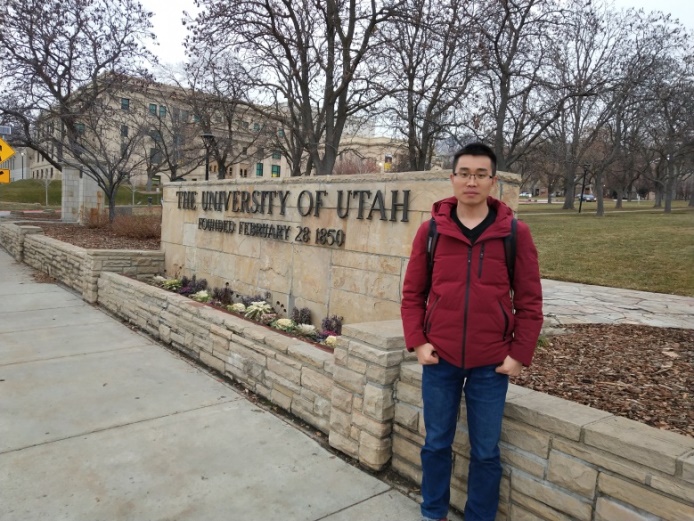 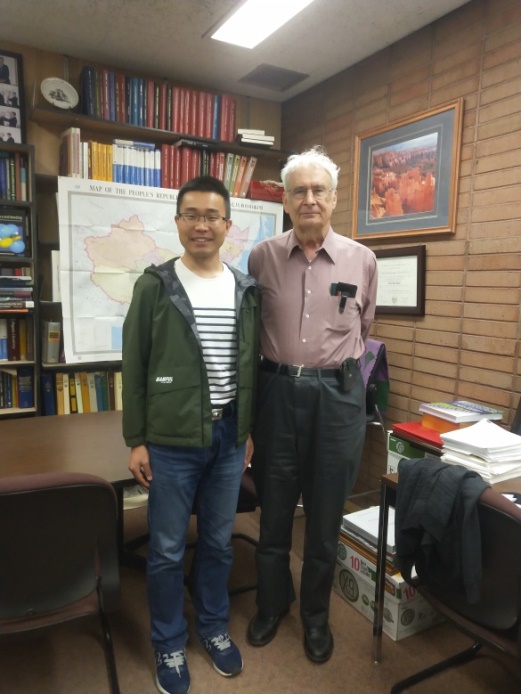 